§2308.  Protection of utility facilities upon discontinuance of public waysIn proceedings for the discontinuance of public ways, public ways may be discontinued in whole or in part. The discontinuance of a town way must be pursuant to Title 23, section 3026‑A.  Unless an order discontinuing a public way specifically provides otherwise, the public easement provided for in Title 23, section 3026‑A includes an easement for public utility facilities and for the permitted facilities of entities authorized under section 2301 to construct lines. A utility or entity may continue to maintain, repair and replace its installations within the limits of the way or may construct and maintain new facilities within the limits of the discontinued way, if it is used for travel by motor vehicles, in order to provide utility or telecommunications service, upon compliance with the provisions of sections 2503, 2505, 2506, 2507 and 2508.  [PL 2015, c. 464, §9 (AMD).]SECTION HISTORYPL 1987, c. 141, §A6 (NEW). PL 2011, c. 623, Pt. B, §9 (AMD). PL 2015, c. 464, §9 (AMD). The State of Maine claims a copyright in its codified statutes. If you intend to republish this material, we require that you include the following disclaimer in your publication:All copyrights and other rights to statutory text are reserved by the State of Maine. The text included in this publication reflects changes made through the First Regular and First Special Session of the 131st Maine Legislature and is current through November 1. 2023
                    . The text is subject to change without notice. It is a version that has not been officially certified by the Secretary of State. Refer to the Maine Revised Statutes Annotated and supplements for certified text.
                The Office of the Revisor of Statutes also requests that you send us one copy of any statutory publication you may produce. Our goal is not to restrict publishing activity, but to keep track of who is publishing what, to identify any needless duplication and to preserve the State's copyright rights.PLEASE NOTE: The Revisor's Office cannot perform research for or provide legal advice or interpretation of Maine law to the public. If you need legal assistance, please contact a qualified attorney.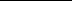 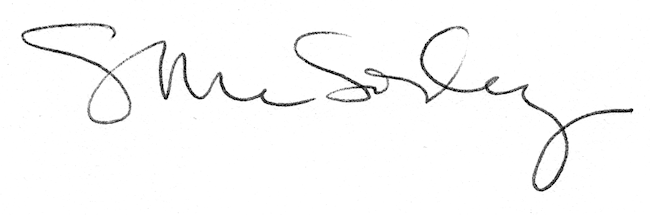 